Tennis West @ Mill Valley High School 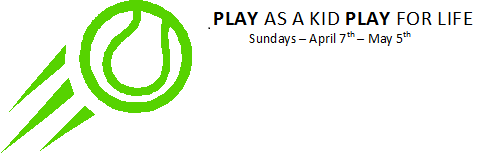 Future Stars (6 – 8 yrs. old) 		- Red Balls - 		$60		Sunday 5:00-6:00Racquet Size   19”- 23” Play with slower balls, lighter racquets.  Teach basics of tennis.  Focus on hand-eye coordination and the ability to hit back and forth with a partner.  Beginner Juniors (8 – 12 yrs. old)	 	- Orange Balls - 	$60		Sunday 5:00-6:00Racquet Size   23”- 25” Learn to play with correct position and balance on every shot.  Focus on serving an adapting to situations.Intermediate Hitters (12 – 18 yrs. old)	 - Yellow Balls - 	$80		Sunday 5:00-6:30Racquet Size   25” Teach ball control exercises and the ability to control depth and spin.  Focus on offense and defense in singles and doubles play.  Women’s Beginner Tennis            - Orange/ yellow balls          $80		Sundays 6:00-7:30Learn a sport you can be active in and play the rest of your life.Payment is due at the time of registrationClasses must have at least 4 participants or the class will be cancelled and the registration will be refunded.Sign-up for clinics by completing this form and send to: Tennis West Director Amy Fangman – 31465 West 95th St. De Soto, KS 66018.  Make checks payable to Amy Fangman.                                                     For questions call 913-219-8406 or email thefangmans@yahoo.com RELEASE OF LIABILITY AND PERMISSION TO PARTICIPATE IN TENNIS WESTWe (I), are the parents (legal guardians) of __________________________, and hereby grant permission for my child to participate in Tennis West – April 27Th- May 18th Tennis Class Participating 						Age________________________________________                               ______________I understand that this is not  a Mill Valley High School sponsored Activity.  I understand there are certain risks associated with this activity. I hereby agree to assume any and all risks surrounding my child's participation in Tennis West and hereby release Mill Valley High School and Tennis West Director - Amy Fangman and other volunteers in both their official and individual capacities from any and all liability, claims, or causes of action connected with my child's participation in Tennis West.  Having read this Release and Permission to Participate form, I agree to the terms & conditions expressed herein. Signed this ______________ day of _____________________, 2014. Parent or Legal Guardian’s Printed Name ________________________________________ Parent or Legal Guardian’s Signature ________________________________________ Emergency Phone Number________________________________________ Email________________________________________ School Child Attending________________________________________ 